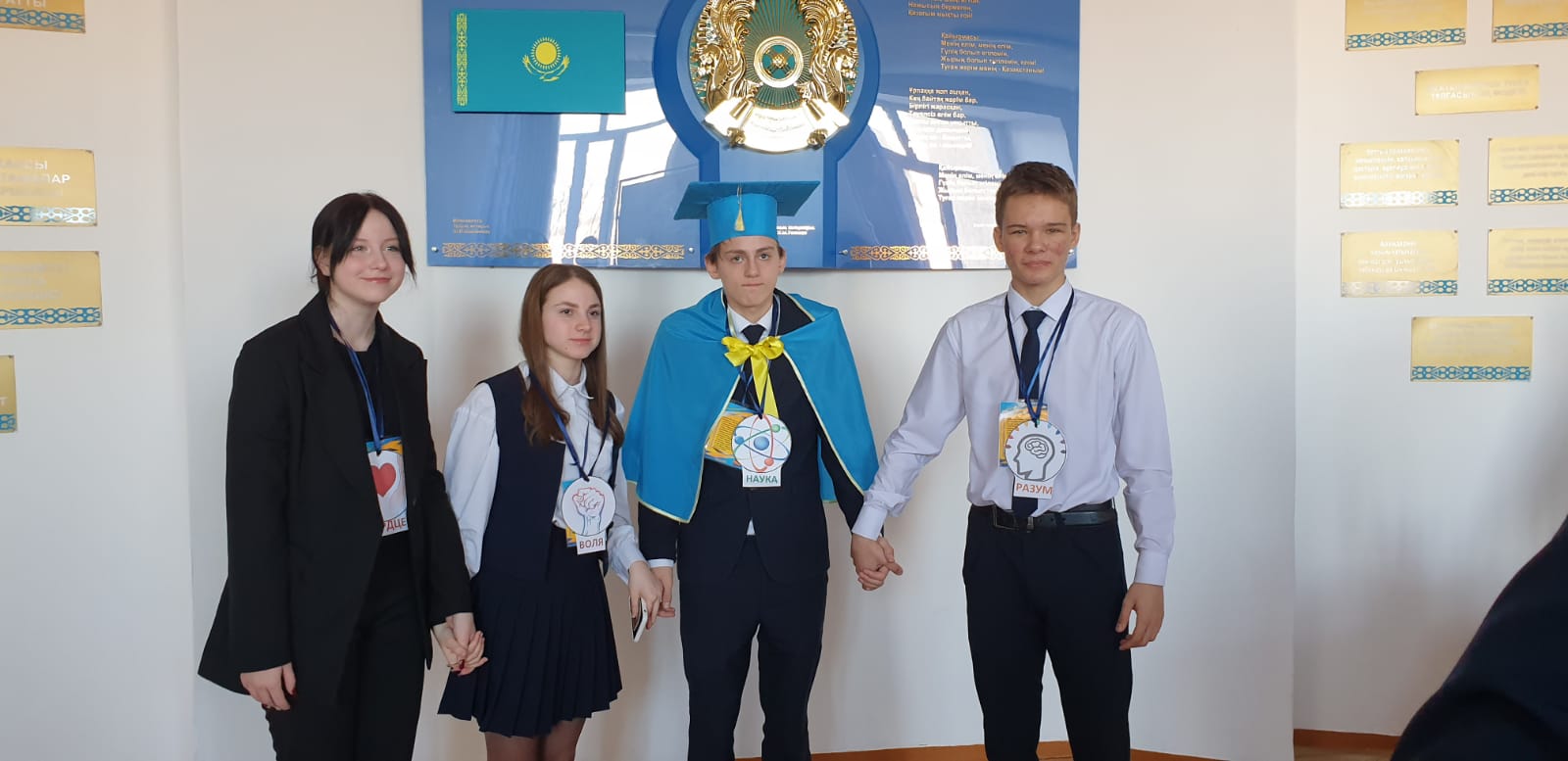 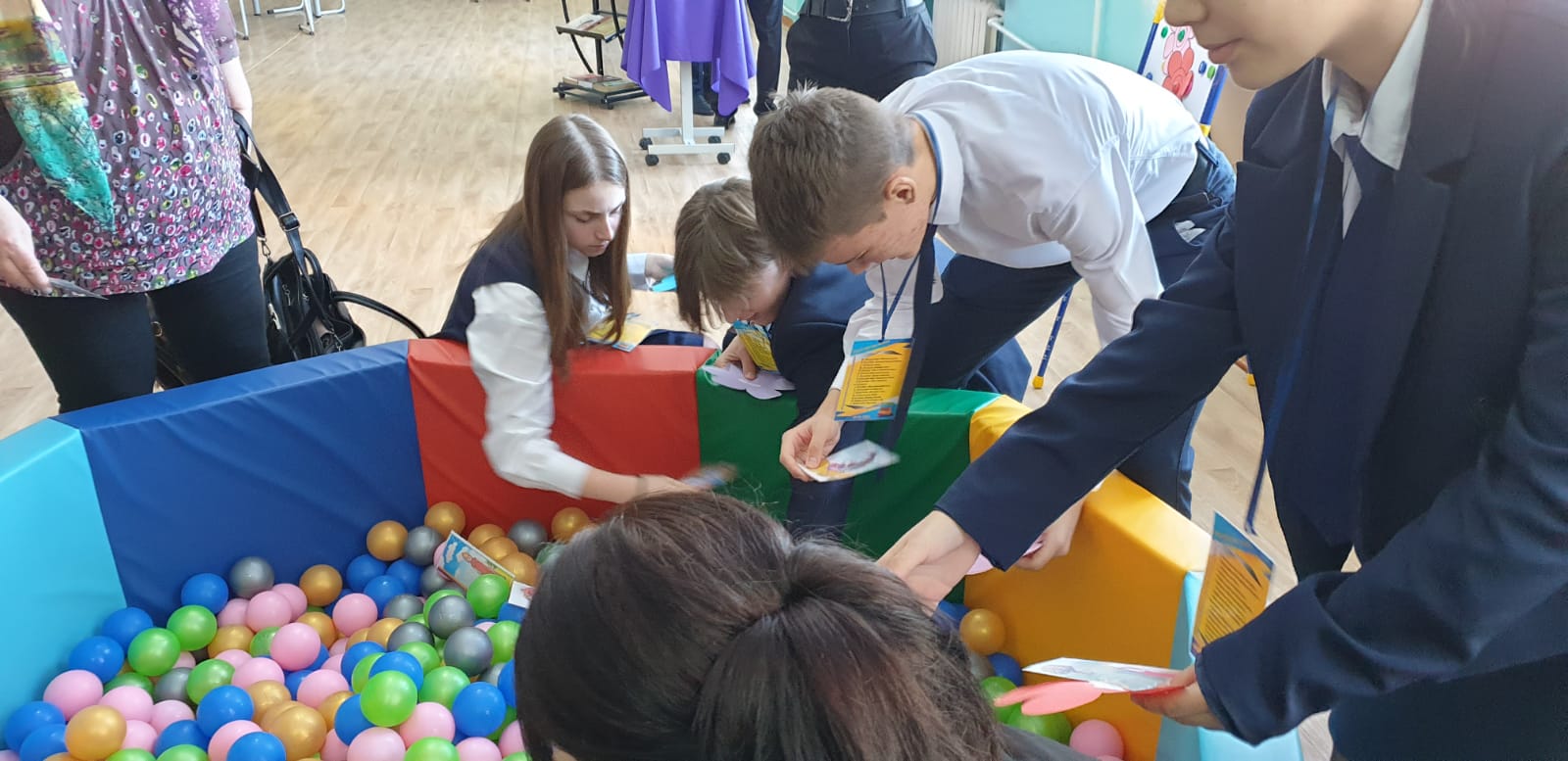 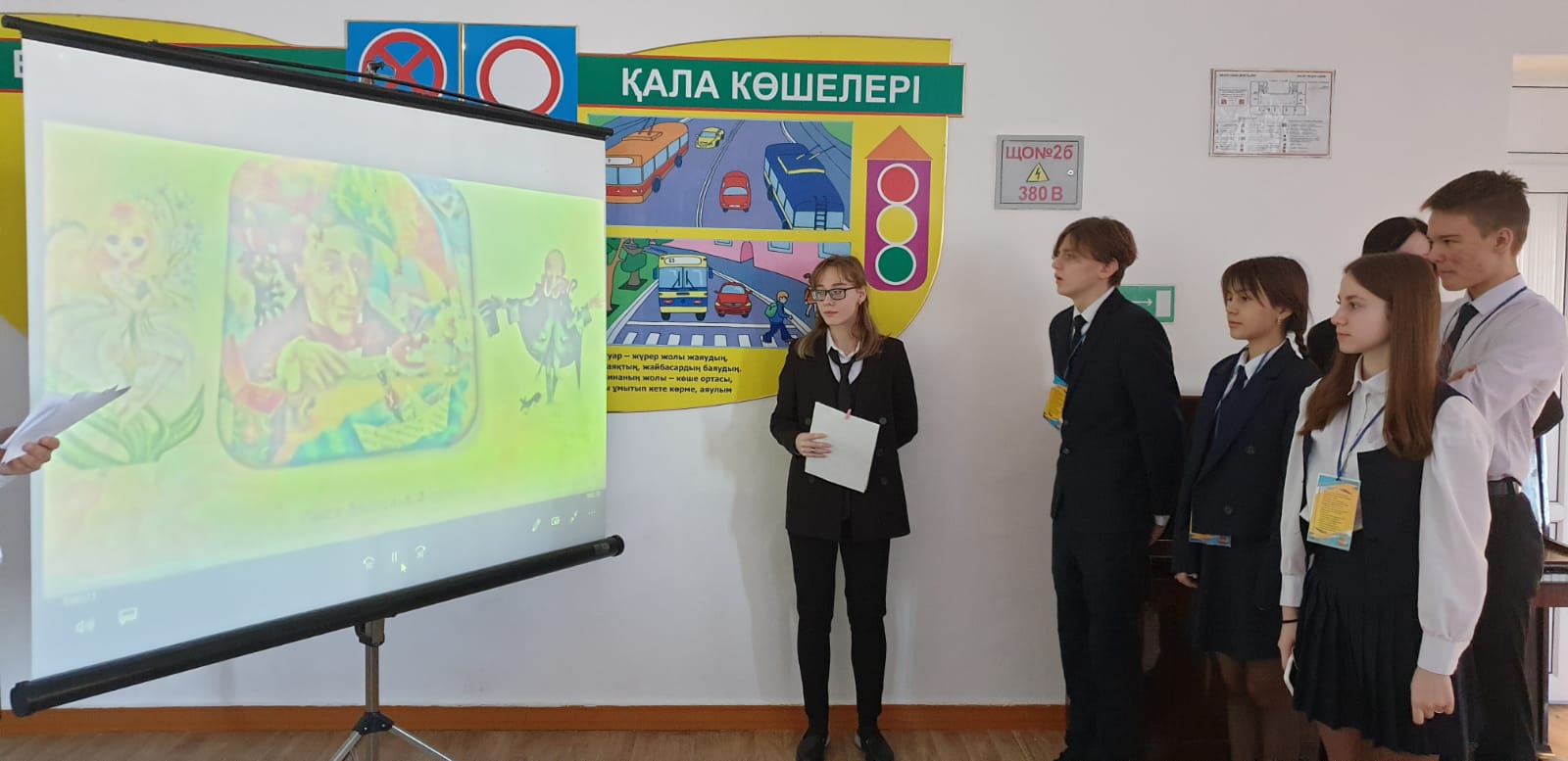 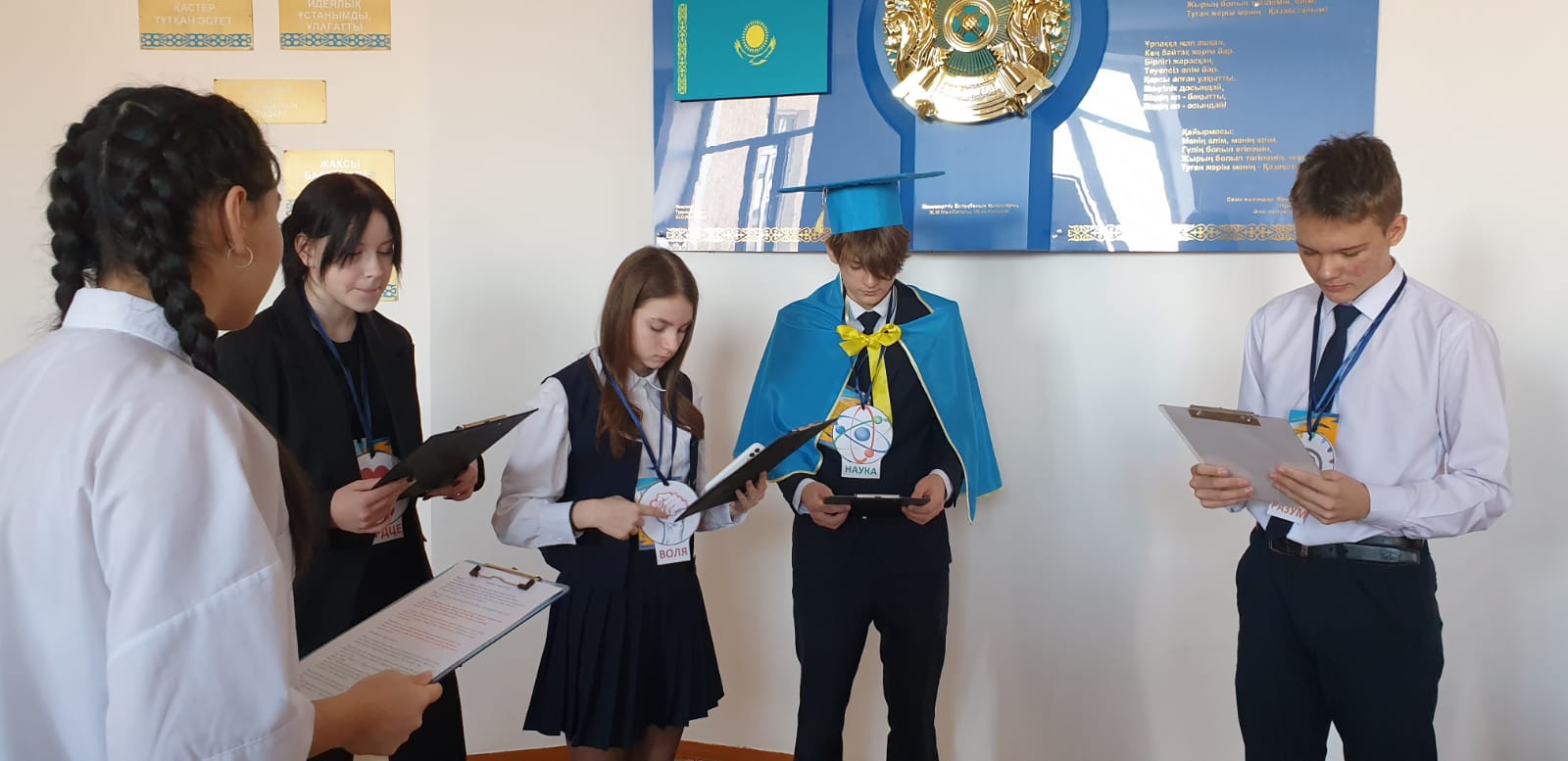 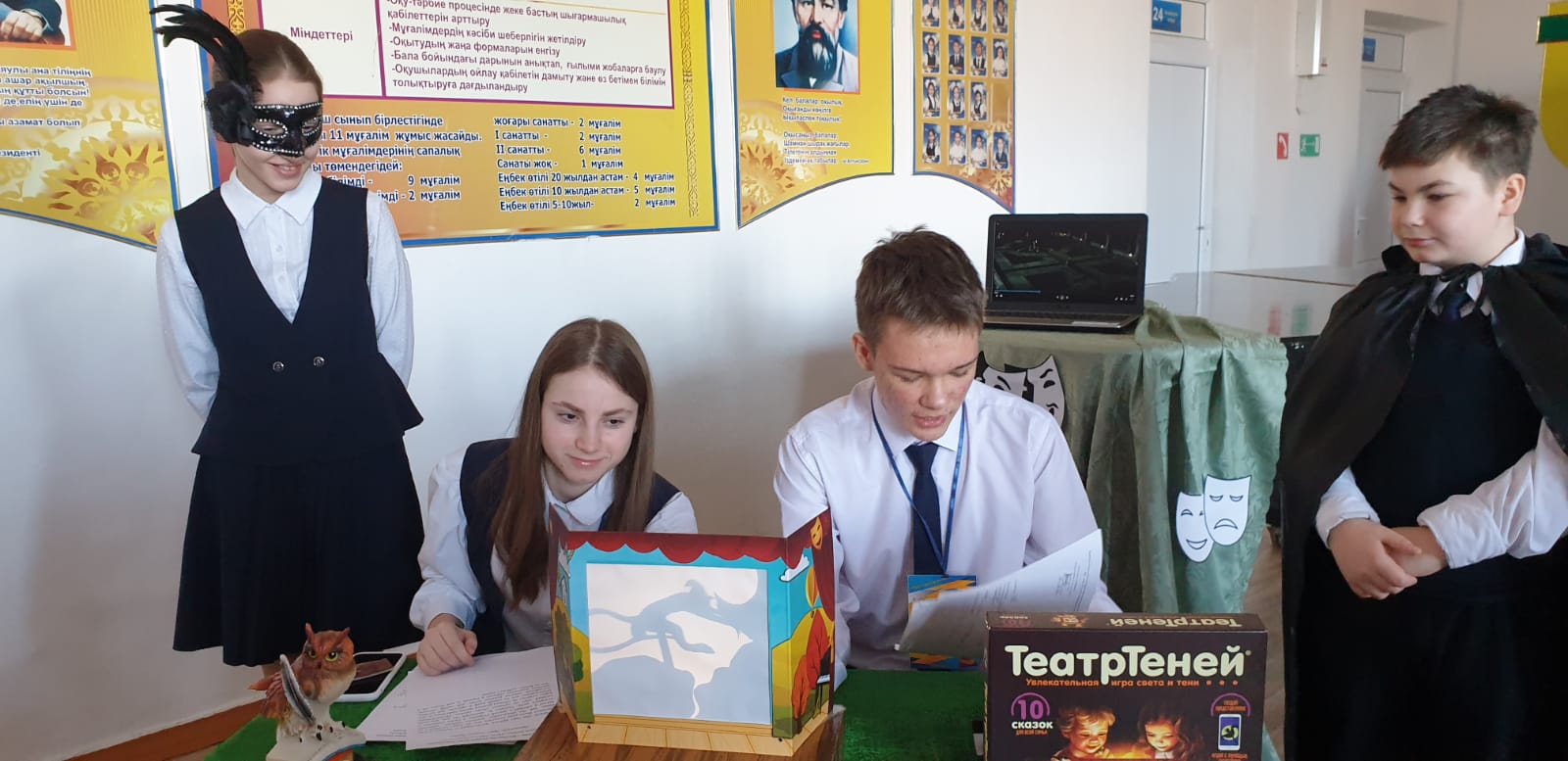 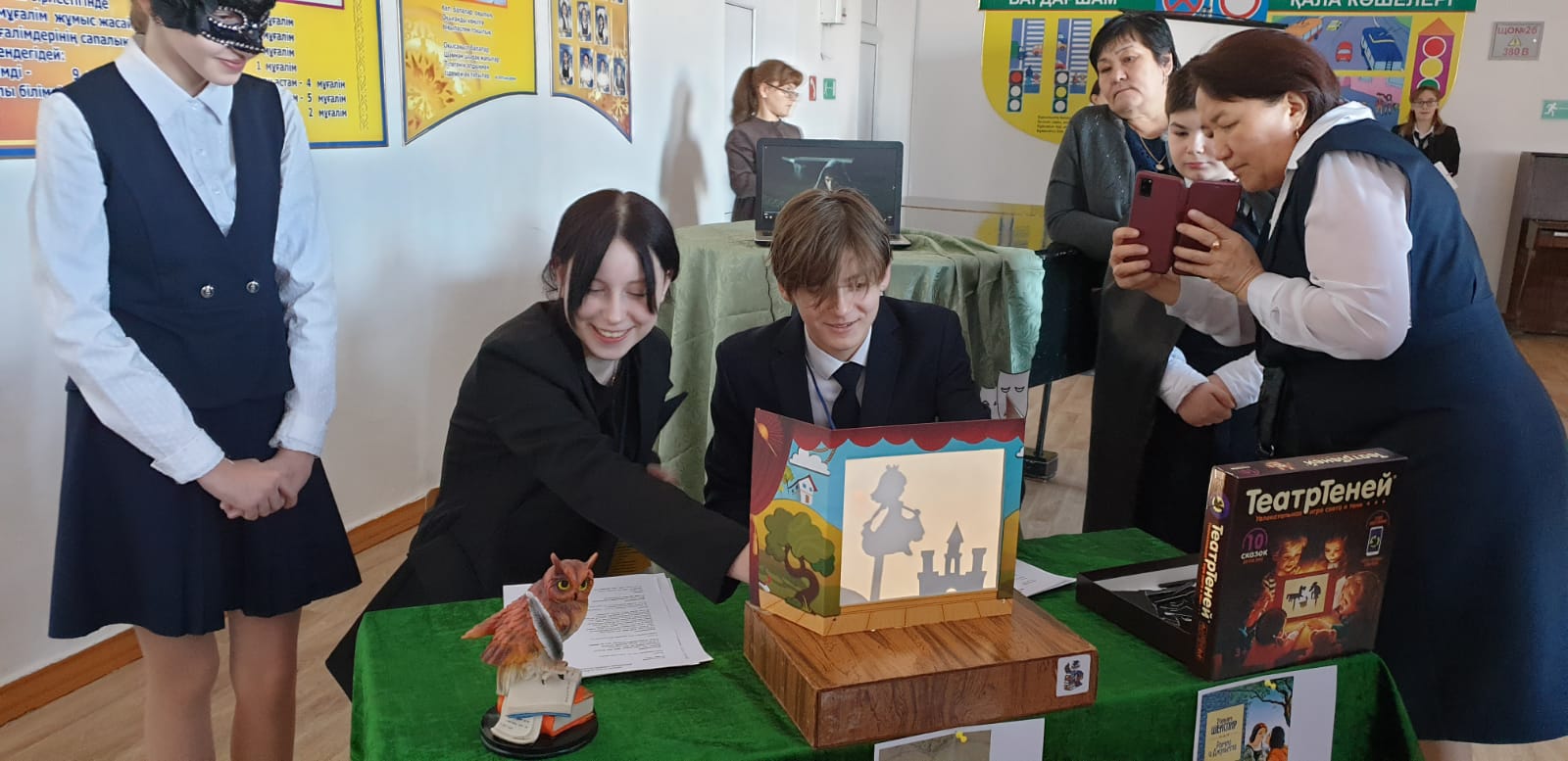 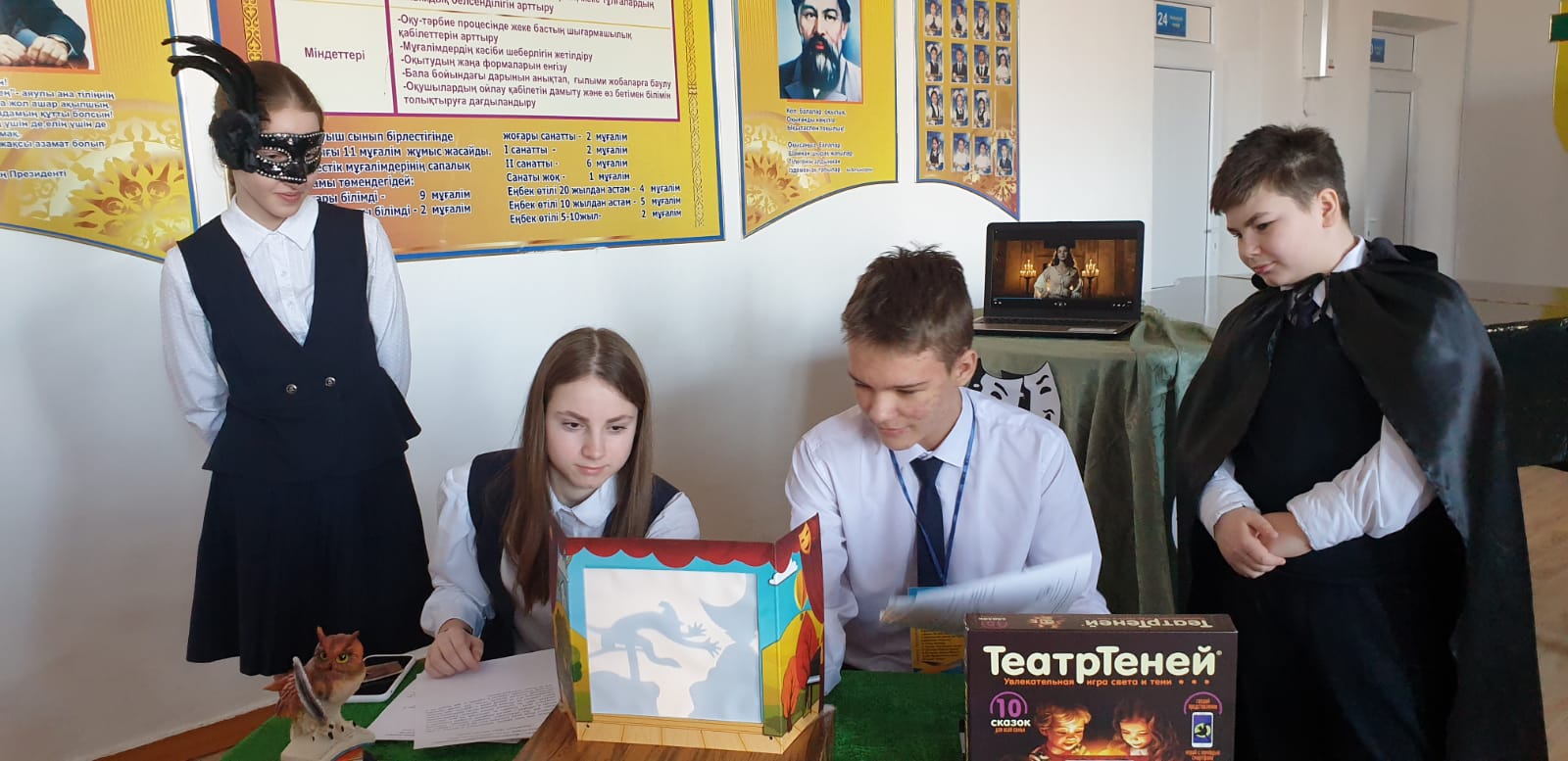 	https://youtu.be/LJGrq2e7tao